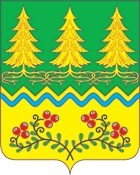 ПРОЕКТО внесении изменений в  Административный регламенте по предоставлению муниципальной услуги «Оформление документов по обмену жилыми помещениями, предоставленными по договорам социального найма», утвержденного постановлением Администрации сельское поселение Сергино от 30 июня 2011 года № 130В соответствии с Федеральным  закона от 27 июля 2010 года № 210-ФЗ «Об организации предоставления государственных и муниципальных услуг»,  постановлением администрации сельское поселение Сергино от 11.11.2011 №210 «Об утверждении Порядка разработки и утверждения административных регламентов предоставления муниципальных услуг»: 1. Внести в  Административный регламенте по предоставлению муниципальной услуги «Оформление документов по обмену жилыми помещениями, предоставленными по договорам социального найма», утвержденного постановлением Администрации сельское поселение Сергино от 30 июня 2011 года № 130 следующие изменения:1.1. пункт 1.3 раздела 1 изложить в следующей редакции:  «1.3. Требования к порядку информирования о правилах предоставления муниципальной услуги1.3.1. Информация о месте нахождения, справочных телефонах, графике работы, адресах электронной почты Администрации: Место нахождение: 628111, Ханты-Мансийский  автономный  округ – Югра, Октябрьский район, п.Сергино, ул.Центральная, д.2.Приемная Администрации: кабинет № 6, телефон/факс (34678) 3-40-17Адрес электронной почты Администрации: admsergino@mail.ru.Для подачи документов заявителям необходимо обратиться в Администрацию, кабинет № 9.График приема граждан:понедельник, вторник, среда: с 09-00 до 13-00;четверг: с 14-00 до 17-00;суббота, воскресенье, нерабочие праздничные дни - выходные дни. воскресенье, нерабочие праздничные дни - выходные дни. 1.3.2. Способы получения информации о месте нахождения, справочных телефонах, графике работы муниципального автономного учреждения «Многофункциональный центр предоставления государственных и муниципальных услуг» (далее также – МФЦ) Октябрьского района филиал гп Приобье.Место нахождения: 628126, Ханты-Мансийский автономный округ – Югра, гп Приобье, ул.Центральная, д.9Телефон/факс 8 (34678) 3-23-85.Адрес официального сайта: www.mfchmao.ru.Адрес электронной почты: mfc_priob@mail.ru.График работы:понедельник-пятница с 11-00 до 20-00;суббота с 11-00 до 15-00;воскресенье, нерабочие праздничные дни - выходные дни.1.3.3. . Сведения, указанные в подпунктах 1.3.1 – 1.3.3 пункта 1.3 настоящего административного регламента, размещаются на информационных стендах в местах предоставления муниципальной услуги и в информационно-телекоммуникационной сети «Интернет».В соответствии с требованиями пункта 3 части 1 статьи 7 Федерального закона от 27.07.2010 №210-ФЗ «Об организации предоставления государственных и муниципальных услуг» (далее – Федеральный закон №210-ФЗ) установлен запрет требовать от заявителя осуществления действий, в том числе согласований, необходимых для получения муниципальной услуги и связанных с обращением в иные государственные органы, организации, за исключением получения услуг и получения документов и информации, предоставляемых в результате предоставления таких услуг, включенных в Перечень услуг, которые являются необходимыми и обязательными для предоставления муниципальных услуг, утвержденный Решением  Совета депутатов от 21.11.2011 №43 «О Перечне услуг, которые являются необходимыми и обязательными для предоставления муниципальных услуг органами местного самоуправления муниципального образования сельское поселение Сергино, а также порядка определения  размера платы за оказание таких услуг»;в федеральной государственной информационной системе «Единый портал государственных и муниципальных услуг (функций)» www.gosuslugi.ru  (далее - Единый портал);в региональной информационной системе Ханты-Мансийского автономного округа - Югры «Портал государственных и муниципальных услуг (функций) Ханты-Мансийского автономного округа – Югры» www.86.gosuslugi.ru  (далее – региональный портал).1.3.4. Информирование заявителей по вопросам предоставления муниципальной услуги, в том числе о ходе предоставления муниципальной услуги, осуществляется в следующих формах:- устной (при личном обращении заявителя и/или по телефону);- письменной (при письменном обращении заявителя по почте, электронной почте, факсу);- в форме информационных (мультимедийных) материалов в информационно-телекоммуникационной сети «Интернет» на официальном сайте, Едином и региональном порталах.Информация о муниципальной услуге также размещается в форме информационных (текстовых) материалов на информационных стендах в местах предоставления  муниципальной услуги.1.3.5. В случае устного обращения (лично или по телефону) заявителя (его представителя) специалист Администрации осуществляет устное информирование (соответственно лично или по телефону) обратившегося за информацией заявителя. Устное информирование осуществляется в соответствии с графиком работы Администрации поселения, установленным для приема заявителей с документами, необходимыми для предоставления муниципальной услуги, указанном в подпункте 1.3.1. пункта 1.3 настоящего административного регламента, продолжительностью не более 15 минут.Ответ на телефонный звонок начинается с информации о наименовании органа, в который обратился заявитель, фамилии, имени, отчестве (при наличии) и должности специалиста, принявшего телефонный звонок.При общении с заявителями (по телефону или лично) специалист, ответственный за предоставление муниципальной услуги должен корректно и внимательно относиться к гражданам, не унижая их чести и достоинства. Устное информирование о порядке предоставления муниципальной услуги должно проводиться с использованием официально-делового стиля речи.При невозможности специалиста, принявшего звонок, самостоятельно ответить на поставленный вопрос, телефонный звонок должен быть переадресован (переведен) на другое должностное лицо или же обратившемуся лицу должен быть сообщен телефонный номер, по которому можно будет получить необходимую информацию. Если для подготовки ответа требуется продолжительное время, специалист, осуществляющий устное информирование, может предложить заявителю направить в Администрацию письменное обращение о предоставлении ему письменного ответа либо назначить другое удобное для заявителя время для устного информирования. 1.3.7. Для получения информации по вопросам предоставления муниципальной услуги, сведений о ходе ее оказания, в письменной форме, в том числе электронной, заявителям необходимо обратиться в Администрацию в соответствии с графиком работы Администрации, указанным в подпункте 1.3.1. пункта 1.3 настоящего административного регламента.При консультировании в письменной форме, в том числе электронной, ответ на обращение заявителя направляется на указанный им адрес (по письменному запросу заявителей на почтовый адрес или адрес электронной почты, указанный в запросе) в срок, не превышающий 30 календарных дней с даты поступления обращения (регистрации) в Администрацию поселения.1.3.6. Для получения информации по вопросам предоставления муниципальной услуги, в том числе о ходе предоставления муниципальной услуги посредством Единого или регионального порталов заявителям необходимо использовать адреса в информационно-телекоммуникационной сети «Интернет», указанные в подпункте 1.3.4 пункта 1.3 настоящего административного регламента.  1.3.7. На стендах в местах предоставления муниципальной услуги и в информационно-телекоммуникационной сети «Интернет» размещается следующая информация:- извлечения из законодательных и иных нормативных правовых актов Российской Федерации, в том числе муниципальных правовых актов, содержащих нормы, регулирующие деятельность по предоставлению муниципальной услуги;- места нахождения, графики работы, справочные телефоны, адреса электронной почты Администрации поселения и МФЦ;- сведения о способах получения информации о местах нахождения и графиках работы органов власти и организаций, обращение в которые необходимо для предоставления муниципальной услуги; - процедура получения информации заявителями по вопросам предоставления муниципальной услуги, сведений о ходе предоставления муниципальной услуги;- бланки заявлений о предоставлении муниципальной услуги и образцы их заполнения;- исчерпывающий перечень документов, необходимых для предоставления муниципальной услуги;- основания для отказа в предоставлении муниципальной услуги;- блок-схема предоставления муниципальной услуги;- текст настоящего административного регламента с приложениями (извлечения – на информационном стенде; полная версия размещается в информационно-телекоммуникационной сети «Интернет», либо полный текст административного регламента можно получить, обратившись к специалисту Администрации либо к специалисту МФЦ).В случае внесения изменений в порядок предоставления муниципальной услуги специалист Администрации, ответственный за предоставление муниципальной услуги, в срок, не превышающий 5 рабочих дней со дня вступления в силу таких изменений, обеспечивает размещение соответствующих изменений в информационно-телекоммуникационной сети «Интернет» и на информационном стенде, находящемся в месте предоставления муниципальной услуги. 	1.2.  пункт 2.6. раздела 2 читать в следующей редакции:«2.6. Исчерпывающий перечень документов, необходимых в соответствии с законодательными или иными нормативными правовыми актами для предоставления муниципальной услуги 1) заявление, подписанное всеми совершеннолетними членами семьи (приложение № 1);2) копии паспортов граждан, зарегистрированных в данном жилом помещении;3) справка о составе семьи;4) договор социального найма;5) постановление администрации сельского поселения Сергино о предоставлении жилого помещения;6) копия доверенности, в случае оформления обмена другим лицом.При обращении за получением муниципальной услуги от имени заявителя его представителя, последний  представляет документ, удостоверяющий личность и документ,  подтверждающий его полномочия на представление интересов заявителя. Документы указанные в подпунктах 4), 5) пункта 2.6  могут быть предоставлены заявителем самостоятельно Документы, указанные в подпунктах 1) - 3), 5) настоящего пункта, представляются заявителем в Администрацию или в МФЦ самостоятельно.Документ, указанный в подпункте  4), 5) настоящего пункта запрашивает специалист Администрации или МФЦ, ответственный за предоставление муниципальной услуги, в порядке межведомственного взаимодействия, если такие документы не представлены заявителем по собственной инициативе.»2. Обнародовать настоящее постановление в установленном порядке и разместить на официальном сайте органом местного самоуправления сельского поселения Сергино в сети Интернет.3. Контроль за выполнением настоящего постановления оставляю за собой.Глава сельского поселения Сергино                                  О.В. ГребенниковАДМИНИСТРАЦИЯ СЕЛЬСКОЕ ПОСЕЛЕНИЕ СЕРГИНООктябрьского районаХанты-Мансийского автономного округа-ЮгрыПОСТАНОВЛЕНИЕАДМИНИСТРАЦИЯ СЕЛЬСКОЕ ПОСЕЛЕНИЕ СЕРГИНООктябрьского районаХанты-Мансийского автономного округа-ЮгрыПОСТАНОВЛЕНИЕАДМИНИСТРАЦИЯ СЕЛЬСКОЕ ПОСЕЛЕНИЕ СЕРГИНООктябрьского районаХанты-Мансийского автономного округа-ЮгрыПОСТАНОВЛЕНИЕАДМИНИСТРАЦИЯ СЕЛЬСКОЕ ПОСЕЛЕНИЕ СЕРГИНООктябрьского районаХанты-Мансийского автономного округа-ЮгрыПОСТАНОВЛЕНИЕАДМИНИСТРАЦИЯ СЕЛЬСКОЕ ПОСЕЛЕНИЕ СЕРГИНООктябрьского районаХанты-Мансийского автономного округа-ЮгрыПОСТАНОВЛЕНИЕАДМИНИСТРАЦИЯ СЕЛЬСКОЕ ПОСЕЛЕНИЕ СЕРГИНООктябрьского районаХанты-Мансийского автономного округа-ЮгрыПОСТАНОВЛЕНИЕАДМИНИСТРАЦИЯ СЕЛЬСКОЕ ПОСЕЛЕНИЕ СЕРГИНООктябрьского районаХанты-Мансийского автономного округа-ЮгрыПОСТАНОВЛЕНИЕАДМИНИСТРАЦИЯ СЕЛЬСКОЕ ПОСЕЛЕНИЕ СЕРГИНООктябрьского районаХанты-Мансийского автономного округа-ЮгрыПОСТАНОВЛЕНИЕАДМИНИСТРАЦИЯ СЕЛЬСКОЕ ПОСЕЛЕНИЕ СЕРГИНООктябрьского районаХанты-Мансийского автономного округа-ЮгрыПОСТАНОВЛЕНИЕАДМИНИСТРАЦИЯ СЕЛЬСКОЕ ПОСЕЛЕНИЕ СЕРГИНООктябрьского районаХанты-Мансийского автономного округа-ЮгрыПОСТАНОВЛЕНИЕ«2220159гг.№№п. Сергиноп. Сергиноп. Сергиноп. Сергиноп. Сергиноп. Сергиноп. Сергиноп. Сергиноп. Сергиноп. Сергино